Publicado en Bunyola (Mallorca) el 02/07/2021 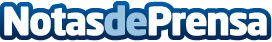 Repara tu Deuda Abogados cancela 24.650€ en Bunyola (Mallorca) con la Ley de Segunda OportunidadLos abogados pioneros en la aplicación de la Ley de la Segunda Oportunidad gestionan la mayoría de los casos tramitados en España desde su creación en el año 2015Datos de contacto:David Guerrero655 95 67 35Nota de prensa publicada en: https://www.notasdeprensa.es/repara-tu-deuda-abogados-cancela-24-650-en Categorias: Nacional Derecho Finanzas Baleares http://www.notasdeprensa.es